ВВЕДЕНИЕЭкономический рост является одной из наиболее приоритетных характеристик экономической жизни любой страны мира. А характер и динамика экономического развития страны являются предметом самого пристального внимания экономистов и политиков. Стимулирование экономического роста, поддержание его темпов на стабильном и оптимальном уровне – это одна из важнейших долгосрочных целей экономической политики правительства любой страны. Но для достижения данных целей необходимо иметь четкое представление о том, что такое экономический рост, какие факторы его стимулируют, а какие, наоборот, сдерживают и какую, в конечном итоге, модель экономического роста выбрать для того, чтобы положительно повлиять на экономическое развитие своей страны.Выбор правильной модели экономического роста позволит государству выйти на траекторию устойчивого и сбалансированного роста в целях модернизации и догоняющего развития, перейти к инновационной стадии экономического развития и создания, соответствующей ей инфраструктуры постиндустриального общества.Актуальность данной темы заключается к том, что в настоящее время российская экономика оказалась в сложном положении, и всех волнует вопрос выбора новой модели экономического роста, который является одной из самых обсуждаемых тем последних 2-3 лет. Объектом исследования является экономический рост.Предметом исследования являются модели экономического роста.Целью курсовой работы является необходимость показать важность правильного выбора модели экономического роста, который позволит государству повысить свой уровень благосостояния. Из этого вытекают следующие задачи: изучить понятие экономического роста;определить факторы экономического роста;рассмотреть модели экономического роста;Исследование особенностей модели, которая использовалась в экономике РФ в последнее десятилетие, и причину необходимости смены модели в условиях сегодняшней экономической ситуации нашей страны.Курсовая работа состоит из 4 разделов, введения, заключения и списка используемой литературы.ТЕОРИЯ ЭКОНОМИЧЕСКОГО РОСТА Понятие экономического ростаПод экономическим ростом понимаются долговременные изменения реального объема национального производства, связанные с развитием производительных сил в долгосрочном временном интервале.В экономической теории сложилось два основных подхода к трактовке форм проявления экономического роста.Первый подход описывает экономический рост как увеличение реального ВВП при полной занятости в результате расширения производственного потенциала страны за определенный период времени.Темпы экономического роста вычисляются в темпах прироста реального ВВП в процентном выражении и обычно подсчитываются за год. Однако, в зависимости от характера исследования, этот показатель можно рассчитать за месяц, квартал, десятилетие.Под темпами прироста ВВП понимается отношение разницы между реальным ВВП в рассматриваемом и в предыдущем периодах к реальному ВВП в предыдущем периоде:Где Yt – объем реального ВВП в рассматриваемом периоде, а Yt-1 объем реального ВВП в предыдущем периоде.Экономический рост является динамическим совокупным показателем и характеризует состояние экономики страны в целом во временнóм аспекте.Данный показатель далеко не всегда бывает величиной положительной. В статистических справочниках можно увидеть нулевые темпы экономического роста и даже отрицательные. Так, в период с 1990 по 1996 г. В России наблюдался экономический спад – темпы роста были отрицательными. Темпы роста за последние 25 лет показаны в таблице 1.Таблица 1 Темпы роста ВВП России, %Конечно же, показатель реального ВВП не может идеально точно измерять темпы экономического роста и определять состояние экономики.Для более точного определения состояния экономики, особенно для международных сопоставлений, рассчитывается динамика реального ВВП на душу населения.Экономический рост принято измерять относительно предшествующего периода в процентах или в абсолютных величинах. В случае одно-продуктового производства может иметь место измерение в физических единицах. Конечной целью экономического роста является потребление, рост благосостояния.Согласно второму подходу под экономическим ростом подразумевается такое развитие национальной экономики, при котором темпы увеличения реального национального дохода превышают темпы роста населения.Рассматривая экономический рост с точки зрения интересов всего общества, можно выделить две его основные цели: повышение материального благосостояния населения и поддержание национально безопасности.Повышение материального благосостояния как главная цель экономического роста конкретизируется в следующих основных составляющих:Увеличение среднедушевых доходов населения;Увеличение свободного времени;Улучшение распределения национального дохода среди различных слоев населения;Повышение качества и рост разнообразия выпускаемых товаров и услуг.1.2. Факторы экономического ростаЭкономический рост зависит от множества факторов и обстоятельств. Факторы экономического роста представляют собой движущие силы, которые определяют его направление и динамику. Под факторами экономического роста в экономической теории понимаются те явления и процессы, которые определяют возможности увеличения реального объема производства, повышения эффективности и качества роста.Существуют различные подходы к выделению факторов экономического роста.По способу воздействия на экономический рост различают прямые и косвенные факторы. Прямыми называются те, которые непосредственно определяют физическую способность к экономическому росту. Косвенные факторы влияют на возможность превращения этой способности в действительность. Они могут способствовать реализации потенциала, заложенного в прямых факторах, или ограничивать его.К прямым относятся пять основных факторов:Увеличение численности и повышение качества трудовых ресурсов;Рост объема и улучшение качественного состава основного капитала;Совершенствование технологии и организации производства;Повышение количества и качества вовлекаемых в хозяйственный оборот природных ресурсов;Рост предпринимательских способностей в обществе.Косвенными факторами являются5:Снижение степени монополизации рынков;Уменьшение цен на производственные ресурсы;Снижение налогов на прибыль;Расширение возможности получения кредитов.Если изменения косвенных факторов происходят в обратном направлении, то экономический рост будет сдерживаться. Так, резкое удорожание производственных ресурсов после либерализации цен в нашей стране явилось одной из причин, стимулирующих промышленные предприятия к снижению реальных объемов производства и занятости.В зависимости от типа экономического роста выделяют экстенсивные и интенсивные факторы. Экстенсивными факторами являются: количество трудовых и природных ресурсов, объем основного и оборотного капитала. Интенсивными факторами являются: НТП, человеческий капитал, производительность труда.В зависимости от сферы воздействия выделяют факторы предложения, факторы спроса и факторы распределения. К факторам предложения относят: количество и качество трудовых и природных ресурсов, наличие основного капитала, уровень используемых технологий. К факторам спроса причисляют: уровень доходов населения, склонность населения к потреблению либо сбережениям. Факторы распределения включают: сложившаяся структура распределения производственных ресурсов по отраслям экономики, механизм распределения доходов в обществе. В зависимости от принадлежности к экономической системе указывают на экономические и неэкономические факторы роста. К экономическим факторам причисляют: количество и качество ресурсов, уровень производительности труда, уровень технологий, инновации, инвестиционной климат и т.д. К неэкономическим факторам относят: культурные, политические, географические, военные и т.д. В зависимости от длительности воздействия выделяют устойчивые и кратковременные факторы роста. К устойчивым факторам относят: НТП, инновации, производительность труда. Кратковременными факторами экономического роста являются: внешнеэкономическая конъюнктура, циклические колебания, сезонность. В зависимости от возможности государственного воздействия на активизацию экономического роста рассматривают инициируемые и произвольные факторы. К инициируемым факторам относят: государственные инвестиции в научные разработки и инновации, инвестиционный климат, финансовая система. Произвольными факторами являются: внешнеэкономическая конъюнктура, сезонность, циклические колебания и т.д. 1.3. Типы экономического ростаВ экономической теории существуют различные классификации и подходы к выделению типов экономического роста. В зависимости от факторов выделяют экстенсивный и интенсивный экономический рост.Основной особенностью экстенсивного типа экономического роста является то, что расширение объема материальных благ и услуг достигается за счет увеличения количества применяемых прямых факторов предложения: численности работников, средств труда, земли, сырья, топливно-энергетических ресурсов и т.д. При экстенсивном росте сохраняются постоянные пропорции между темпами роста реального объема производства и реальных совокупных издержек на его создание.Специфика интенсивного типа экономического роста состоит в том, что расширение производства обеспечивается за счет качественного совершенствования прямых факторов роста: применение прогрессивных технологий, использования рабочей силы, имеющей более высокую квалификацию и производительность труда, и т.д. В этом случае темпы роста реальных объемов производства будут превышать темпы изменения совокупных издержек на его производство.В зависимости от природы экономического роста выделяют эндогенный и экзогенный типы.Эндогенный рост предполагает увеличение объемов национального производства за счет внутренних факторов. К ним можно отнести: объем потребления и сбережений, величину инвестиций, доходы населения и т.д. Экзогенный рост предполагает увеличение объемов национального производства благодаря внешним факторам, которые находятся за рамками экономической системы. К ним относят: климат, создание и крах международных государственных союзов, природные бедствия и т.д. В зависимости от направления изменения показателей выделяют положительный, нулевой и отрицательный экономический рост. В зависимости от скорости изменения положительных показателей выделяют взрывной, ускоренный, нормальный и замедленный экономический рост. В зависимости от области, которая определяет динамику экономического роста, выделяют промышленный, сервисный (сфера услуг) и аграрный рост. В зависимости от стабильности показателей выделяют устойчивый и неустойчивый тип экономического роста. В зависимости от территориального распространения выделяют локальный, местный, региональный, национальный, международный и глобальный типы экономического роста. Вышеуказанные классификации и подходы к выделению типов экономического роста позволяют представить всё многообразие изучаемой категории.2. МОДЕЛИ ЭКОНОМИЧЕСКОГО РОСТАМодели экономического роста содержат три основные зависимости реального сектора: производственную функцию, функцию предложения труда и функцию предложения капитала, которые задают тренд роста производственного потенциала страны.2.1. Кейнсианская модельКейнсианские модели роста используют в основном тот же логический инструментарий, что и кейнсианские модели долгосрочного равновесия. Но теперь анализ со стороны спроса необходимо соединить с факторами, определяющими динамику предложения, и выяснить условия динамического равновесия спроса и предложения в экономике. Стратегической переменной, с помощью которой можно управлять экономическим ростом являются инвестиции.Для всех моделей кейнсианского направления характерна общая зависимость между сбережениями и инвестициями. В модели Кейнса важное значение отводится сбережениям и инвестициям. Увеличение инвестиций вызывает мультипликационный эффект роста объема производства, чистого внутреннего продукта. Под инвестициями, которые вызывают этот эффект, подразумеваются автономные (независимые) инвестиции.Mi = ∆Y/ ∆Ia,где Mi – мультипликатор инвестиций; ∆Y - прирост реального дохода; ∆Ia - прирост автономных инвестиций.Mi = 1/ (1 – MPC), Mi = 1/ MPS.Таким образом, мультипликатор автономных инвестиций является обратной величиной предельной склонности к сбережению.∆Y = Mi * ∆Ia = 1/ MPS * ∆Ia.Доход, возросший в соответствии с величиной мультипликатора, вызовет рост спроса на потребительские товары и объема их производства.Рост инвестиций, спровоцированный ростом доходов, называется эффектом акселерации.Инвестиции, вызванные увеличением доходов, называются индуцированными инвестициями.Эффект акселерации обусловлен в решающей степени 2 факторами:длительностью периода изготовления оборудования, вследствие чего в этот период неудовлетворенный спрос вызывает расширение производства;длительностью периода эксплуатации оборудования, в результате чего процентный прирост новых инвестиций к восстановительным инвестициям больше процентного прироста продукции, спрос на которую вызывает новые инвестиции.Коэффициент акселерации – это отношение прироста инвестиций к вызвавшему их приросту дохода, потребительского спроса или объема готовой продукции в предшествующем периоде.V = ∆I / ∆Y.Прирост индуцированных инвестиций:∆I = V * ∆Y = V * (Yt-1 – Yt-2).В моделях экономического цикла акселератор используется во взаимодействии с мультипликатором. Наиболее известная модель представлена уравнением национального дохода:Yt = At + (1 – s) * Yt-1 + V * (Yt-1 – Yt-2),где Yt – НД в данном году; At - автономные инвестиции; (1 – s) - склонность к потреблению; V * (Yt-1 – Yt-2) - величина индуцированных инвестиций.2.2. Неокейнсианская модельНеокейнсианскими называют модели роста, в которых кейнсианские предпосылки и методы анализа экономической конъюнктуры в коротком периоде используются для описания экономических процессов в длинном периоде.Эти модели возникли как развитие и критическая переработка кейнсианской теории макроэкономического равновесия.Данные модели были сформулированы (почти одновременно) американским экономистом польского происхождения Е. Домаром и английским экономистом Р. Харродом. Полученные ими результаты оказались настолько близки между собой, что их впоследствии стали именовать в науке как модель Харрода — Домара. Однако поскольку в моделях есть свои особенности, то рассмотрим каждую из них в отдельности, а в заключение обратим внимание на то, что их объединяет.Е. Домар открыто признавал, что его модель следует в русле кеинсианской традиции и покоится на кейнсианском фундаменте, но в то же время подчеркивал свой вклад в развитие кеинсианской теории в той части, которая касается роли инвестиций в экономической динамике.Для Дж. Кейнса инвестиции были важны как расходы (купля), которые рассматривались односторонне, без связи с предложением (продажей).У Е. Домара же инвестиции являются фактором не только образования доходов, но и создания мощностей, и, следовательно, развития производства, и предложения товаров.Таким образом, Е. Домар исходил из сбалансированного состояния экономики, когда национальный доход, представляющий общий спрос, равняется производственным мощностям, которые, в свою очередь, представляют общее предложение.Далее Е. Домар поставил вопрос: как должны расти инвестиции, чтобы темп прироста дохода равнялся темпу прироста производственных мощностей? И для ответа на этот вопрос он составил три уравнения:уравнение предложения;уравнение спроса;уравнение, выражающее равенство предложения и спроса.Уравнение предложения показывает, какой прирост производственных мощностей (производства) создают инвестиции. Прирост производства ∆Q, получаемый за счет созданных производственных мощностей, можно определить путем умножения общих капиталовложений I на их среднюю производительность β:Символ β, характеризующий влияние инвестиций на развитие производства, получил название капиталоотдачи (увеличение занятости рабочей силы, научно-технический прогресс, совершенствование организации производства и т. д.). Так, если для производства продукции на 1 млрд. руб. в год требуется 4 млрд. руб. капитала, то (3 составит четверть, или 25%, в год. Следовательно,  выражает величину нового продукта, созданного единицей инвестиций.Уравнение спроса показывает, на какую величину должен возрасти спрос, чтобы занять дополнительные мощности. Согласно теории мультипликатора, при любой предельной склонности к сбережению, а прирост национального дохода ∆Y является результатом мультипликационного воздействия дополнительных инвестиций ∆I:где  — мультипликатор.Если сравнить уравнение предложения  и уравнение спроса  то нетрудно заметить, что в уравнении предложения выступают общие инвестиции, в то время как в уравнении спроса — только прирост инвестиций по сравнению с предыдущим периодом. Это объясняется тем, что прирост производства  обеспечивается производительностью всего капитала, тогда как прирост дохода — лишь мультипликационным воздействием дополнительных капиталовложений.Уравнение равенства темпов прироста дохода и производственных мощностей достигается, когда Решением этого уравнения устанавливается, чтоВ левой части уравнения стоит годовой темп роста инвестиций, которые для поддержания полной занятости с помощью увеличения производственных мощностей должны расти с годовым темпом αβ. Доход должен расти с тем же темпом. Из полученной формулы следует, что сбалансированный темп роста инвестиций является произведением склонности к сбережениям и степени 26 производительности инвестиций. Например, если бы склонность к сбережениям α = 20%, а производительность капитала β = 33%, то норма сбалансированного роста инвестиций должна была бы составлять 6,6%:Таким образом, модель Домара позволяет определить тот темп, с которым должны постоянно расти инвестиции. Этот темп находится в прямой зависимости от доли сбережений в национальном доходе (предельной склонности к сбережениям) и средней эффективности инвестиций. Отсюда следовал важный вывод для экономической политики: только постоянно растущая аккумуляция капитала (рост инвестиций) обеспечивает в масштабе общества динамичное равновесие между совокупным спросом и совокупным предложением. Для поддержания сбалансированного роста инвестиций государство может воздействовать на долю сбережений (накопления) в национальном доходе или на темпы технического прогресса (производительность капитала).Модель Р. Харрода сходна с моделью Е. Домара, однако у нее есть свои особенности.Целью модели является исследование траектории роста экономики. Поэтому ее основу составляет теория акселератора, позволившая определить отношение прироста инвестиций к вызвавшему его приросту дохода.Принцип акселератора показывает, что возросшие доход и спрос, в свою очередь, ускоряют инвестиционный процесс, Это означает, что новые капиталовложения — функция прироста дохода, умноженного на коэффициент акселерации δ:Коэффициент акселерации — техническая величина, зависящая от типа технического прогресса: при капиталоемком техническом прогрессе, требующем больших объемов капитала, значение 5 растет;при техническом прогрессе, экономящем капитал (капиталосберегающий тип), значение б становится меньше.При создании модели экономического роста Р. Харрод ввел в анализ три уравнения:уравнение фактического темпа роста:уравнение гарантированного темпа роста;уравнение естественного темпа роста.Уравнение фактического темпа роста — исходное уравнение модели Р. Харрода. Оно показывает, какой должна быть доля сбережений в национальном доходе, чтобы обеспечить накопление части прироста продукции, идущей на производственные цели:Gc = SG – фактический прирост общего выпуска за какой-либо период, например за год: G = ∆Y/Y; c - соотношение «капитал-выпуск» (коэффициент капиталоемкости): c = I/∆Y; s - доля сбережений в национальном доходе или склонность к сбережению: s=S/Y. Уравнение гарантированного темпа роста выражает равновесие непрерывного поступательного движения, т. е. прогнозируемую линию развития, на которую настраиваются предприниматели и которой они в целом удовлетворены:Gwcr = sР. Харрод считал, что гарантированный (warranted) темп роста Gw является линией динамического равновесия. Вместе с тем cr (требуемый коэффициент капиталоемкости) также является категорией динамического равновесия: он выражает потребность в новом капитале, деленную на прирост выпуска продукции, для обеспечения которого требуется этот новый капитал.Сравнивая оба уравнения, он отмечает, что на практике фактический темп роста всегда выше или ниже гарантированного.Вместо приспособления фактического темпа развития производства к равновесному на практике имеет место обратная тенденция — к все большему удалению производства от линии динамического равновесия либо в сторону повышения, либо в сторону понижения. Это дало основание Р. Харроду сделать вывод о том, что рыночная экономика "балансирует на острие ножа", что ей внутренне присуща динамическая нестабильность.Уравнение естественного темпа роста в модели Р. Харрода имеет следующий вид:Gncr = или ≠ sгде Gn —максимально возможный темп движения экономики при полном использовании ресурсов.Для поддержания такого темпа роста в экономике может не хватить сбережений, поэтому в уравнении естественного темпа роста предусматривается отсутствие обязательного равенства между левой и правой частями.В ходе анализа Р. Харрод пришел к выводам, аналогичным тем, которые получил Е. Домар. Часто их модели, как уже отмечалось, объединяют в одну модель Харрода-—Домара. Из нее следует, что при данных технических условиях производства темп экономического роста определяется величиной предельной склонности к сбережению, а динамическое равновесие в рыночной системе по своей природе неустойчиво и для его поддержания в условиях полной занятости требуются активные и целенаправленные действия государства.Ограниченность модели Харрода—Домара определялась не только предпосылками ее анализа, но и историческими условиями: она более или менее адекватно описывала реальные процессы экономического роста в 1930-е гг. и в послевоенный (восстановительный) период, когда главные усилия в развитии производства сосредотачивались на увеличении инвестиций и создании новых производственных мощностей при постоянстве капиталоемкости (капиталоотдачи). В более поздний период (вторая половина 50-х — 70-е гг.) перспективы развития производства во все большей мере стали определяться воздействием на него качественных изменений, что нашло отражение в неоклассических теориях экономического роста.2.3. Неоклассическая модельВ центре неоклассического направления стоит идея равновесия, основанного на оптимальной рыночной системе, рассматриваемой как совершенный саморегулирующийся механизм, позволяющий наилучшим образом использовать все производственные факторы не только отдельному экономическому субъекту, но и экономике в целом.В реальной экономической жизни общества это равновесие нарушается. Однако моделирование равновесия позволяет найти отклонение реальных процессов от идеала.Основными характеристиками неоклассических моделей экономического роста являются:предположение о функционировании экономики в условиях совершенной конкуренции, обеспечивающей гибкую систему цен и равенство цен факторов производства их предельной производительности;отсутствие функции совокупного спроса, поскольку гибкая система цен постоянно приравнивает объем совокупного спроса к объему совокупного предложения;отсутствие функции инвестиций, так как при равновесии на рынке благ I = S;представление технологии в виде производственной функции с взаимозаменяемыми факторами производства и постоянным эффектом масштаба.Американцы Чарльз Кобб и Пол Дуглас в 20-е гг. ХХ века разработали многофакторную модель экономического роста, получившую название производственной функции или модели Кобба-Дугласа. Она показывает, что объем совокупного продукта при данном уровне технологий зависит от двух факторов: капитала и трудовых ресурсов. У = F (K, L)где У - объем совокупного продукта; K- капитал; L- трудовые ресурсы. В последующем производственная функция была усовершенствована. В частности, при ее расчете предлагалось учитывать фактор времени, поскольку уровень технологий постоянно повышается. Впервые расчет производственной функции с учетом фактора времени осуществил Ян Тинберген. В результате производственная функция приняла следующий вид: У (t) = A(t) F [Ka(t), LP(t), Ny (t)]где У (t) - объем производства за период времени t; A (t) - коэффициент, отражающий развитие научно-технического прогресса за период времени t; Ka(t), Lfi(t), Ny (t) - затраты соответственно капитала, труда, природных ресурсов за период времени t; а, в, y - коэффициенты эластичности производства соответственно по капиталу, труду, природным ресурсам. Они показывают, как возрастает объем производства, вызванный приростом на 1% соответствующих факторов экономического роста. Затем лауреат Нобелевской премии американец Роберт Солоу модифицировал производственную функцию Кобба-Дугласа путем ввода еше одного фактора — уровня развития технологий. При этом он исходил из того, что изменение технологии приводит к одинаковому увеличению K и L:Q = T * F (K, L),Где Q – выпуск продукции; K – основной капитал; L – вложенный труд (в виде заработной платы); T – уровень развития технологий; F(K, L) – производственная функция Кобба-Дугласа.Если доля капитала в выпуске продукции измеряется такими показателями, как капиталовооруженность (или фондовложенность) на одного работающего, и фондоотдача (количество продукции на одну денежную единицу производственных фондов); доля труда — на основе производительности труда, то вклад технического прогресса представляется как остаток после вычета из прироста выпуска продукции доли, полученной за счет прироста труда и капитала. Это так называемый остаток Солоу, который выражает долю экономического роста за счет технического прогресса, или «прогресса в знаниях».Предпосылками анализа в модели Р. Солоу является: взаимозаменяемость труда и капитала (как в модели Кобба-Дугласа), убывающая предельная производительность капитала; постоянная отдача от масштаба, постоянная норма выбытия основных фондов; отсутствие инвестиционных лагов.При неизменной численности занятых динамика объема выпуска зависит от объема капитала (в данном случае в расчете на одного занятого, т.е. капиталовооруженности (фондовооруженности). В свою очередь, объем капитала меняется под воздействием инвестиций и выбытия основных фондов. Размеры инвестиций зависят от нормы сбережения, с ростом которой они увеличиваются, превышая выбытие капитала, и фондовооруженность возрастает. С ростом фондовооруженности темп роста инвестиций (сбережений) естественно падает. Инвестиции увеличивают запас капитала, выбытие уменьшает. Уровень запаса капитала, при котором инвестиции равны его выбытию, есть равновесный уровень фондовооруженности труда. При достижении этого экономика будет находиться в состоянии долгосрочного равновесия.В случае, когда рост становится сбалансированным, его дальнейший темп зависит только от роста населения и технического прогресса.Рост населения при том же объеме капитала снижает фондовооруженность. Привлекаемые при этом инвестиции должны не только покрыть выбытие капитала, но и обеспечить капиталом новых рабочих в прежнем объеме.Для того чтобы фондовооруженность оставалась постоянной и при роете населения, капитал должен возрастать таким же темпом, что и население:Технологический прогресс в модели Солоу является единственным условием непрерывного повышения уровня жизни, так, как только при его наличии наблюдается устойчивый рост фондовооруженности и выпуска продукции в расчете на одного занятого, т.е. фондоотдачи.Однако по мере роста фондовооруженности (К/Д) количество продукции на одного занятого (Q/L) возрастает в меньшей степени, чем фондовооруженность, так как падает предельная производительность капитала.Обозначим производство продукции на одного занятого (Q/L) q, количество капитала на одного работающего (K/L) через к (капитало- или фондовооруженность), тогда производственная функция примет следующий вид:q = TF(k)Как видно из рис. 1, по мере роста фондовооруженности происходит рост  (количество продукции на одного занятого), но оно возрастает в меньшей степени, так как падает предельная производительность капитала (фондоотдача), согласно закону убывающей отдачи.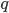 В модели Солоу объем производства  определяется инвестициями  и потреблением . Предполагается, что экономика носит закрытый от мирового рынка характер и отечественные инвестиции  равны национальным сбережениям, или объему валового сбережения  т.е. .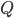 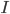 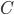 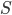 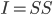 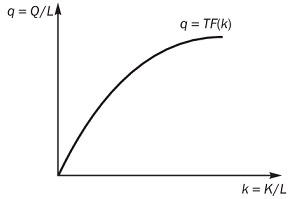 Рис 1 Производственная функция в расчете на душу населенияВ настоящее время в западных странах получила распространение концепция «экономического развития без роста» или «нулевого экономического роста». Это связано, с одной стороны, с тем, что на основе НТР уже достигнут высокий уровень подушевого производства, а с другой — значительно уменьшились темпы роста населения. Кроме того, сторонники этой концепции считают, что экономический рост приводит к нарушению биосферы жизни человека и ограничен в силу недостаточности сырьевых и топливных ресурсов планеты.В частности, группа исследователей под руководством Дениса и Донеллы Медоуз предупреждают об опасности «глобальной катастрофы», которая грозит человечеству вследствие технического прогресса, разрушающего окружающую среду.Полемизируя с ними, другие специалисты и ученые (известный теоретик и историк экономической мысли, российский ученый Ю. Ольсевич; германский экономист и политик Э. Пестель и др.) считают, что нужно изменить тенденции роста, ввести ограничения на использование природных ресурсов, загрязнение среды. С помощью современных технологий вполне можно смягчить противоречия между растущими потребностями и ограниченными ресурсами.3. ОСОБЕННОСТИ ЭКОНОМИЧЕСКОГО РОСТА В РОССИИ3.1. Этапы экономического роста РоссииЭкономический рост России имеет свои особенности и специфику. В рамках исторического периода с начала 1990-х г. по 2015 год при изучении экономического роста современной России можно выделить следующие этапы: 1991-1998 гг. – стремительный и глубокий экономический упадок;1999-2008 гг. – бурный, восстановительный, экстенсивный экономический рост;2008-2009 гг. – спад, обусловленный мировым финансовым кризисом;2010-2013 гг. – слабый, затухающий восстановительный экономический рост;2014-2015 гг. – экономическая стагнация, обусловленная внутренними структурными проблемами в экономике, снижением мировых цен на энергетические ресурсы, усилением напряженности в международных отношениях. На первом этапе в России, наблюдался стремительный и глубокий экономический упадок. Это стало результатом кардинальной смены системы принципов организации экономической жизни общества, а также разрушения отлаженной системы хозяйственных связей между республиками советского союза. На втором – государство приняло комплекс мер стабилизационного характера, что позволило заложить фундамент для будущего экономического роста. В начале 2000-х гг. начинается активный рост мировых цен на нефть и газ, экспорт которых формирует значительную часть стоимости валовой продукции и доходов бюджета. Сочетание указанных обстоятельств позволило обеспечить бурный, восстановительный экономический рост государства, который наблюдался до второй половины 2008 года.На третьем этапе страна оказалась в экономическом упадке, который был обусловлен мировым финансовым кризисом. По итогам 2009 года Россия продемонстрировала наиболее значительное сокращение ВВП среди десяти крупнейших экономик мира.На четвертом этапе Россия вышла в зону умеренно положительных темпов экономического роста, что произошло по мере стабилизации ситуации в мировой экономике, увеличения цен на энергоносители, принятия государством комплекса антикризисных мер. Однако необходимо отметить, что в течение 2010-2013 гг. темпы экономического роста России имеют устойчиво замедляющийся характер. Это свидетельствует о наличии структурных проблем и препятствий для дальнейшего активного и устойчивого экономического развития государства.На пятом этапе на внутренние структурные проблемы в экономике России наложились внешние ограничения, которые были введены рядом развитых стран в связи с усилением напряженности в международных отношениях. Что привело к экономической стагнации.Таким образом, динамика экономического роста России в рамках вышерассмотренного периода имеет противоречивый характер. На первоначальном этапе государство оказалось в глубоком экономическом упадке, который в последствии сменился бурным экономическим ростом. Однако мировой финансовый кризис обозначил пределы сложившейся сырьевой модели экономического роста России, который в значительной степени имеет экстенсивный характер.Достигнутые пределы экстенсивного экономического роста, а также внешние ограничения подтолкнули государство к поиску более прогрессивных факторов активизации интенсивного экономического роста, разработке и проведению политики импортозамещения, широкой поддержке инноваций и передовых технологий.3.2. Модель экономического роста РоссииВ период между двумя финансовыми кризисами (1998 и 2009 гг.) российская экономика продемонстрировала впечатляющую динамику. Объем ВВП за 2000—2008 гг. вырос на 83%, производительность труда — более чем на 70%, расходы на накопление основного капитала в реальном выражении — в 2 раза. Доля России в мировой экономике (по текущему обменному курсу) за это время возросла более чем в четыре раза: с 0,6 до 2,7%. Существенно улучшилось благосостояние граждан: реальная зарплата выросла в 3,4, реальные пенсии — в 2,8 раза. Главным двигателем роста российской экономики в данный период служил массированный приток в страну ресурсов извне. Это позволяет условно охарактеризовать действовавший экономический механизм как «модель импортированного роста». Конечно, далеко не весь рост производства определялся внешними ресурсами. Частично он был обусловлен динамичным развитием всей мировой экономики, но в большей мере, по всей видимости, действием рыночных сил после завершения переходного периода и финансового кризиса 1998 г.После кризиса 2008–2009 гг. мировая экономика столкнулась с новыми вызовами. Россия исчерпала потенциал существующей модели роста с опорой на экспорт сырьевых ресурсов при нынешнем уровне развития институтов и высокой роли государства в экономике. Об этом свидетельствует драматическое замедление темпов экономического роста в конце 2012 — начале 2013 г. до уровня ниже 2%. Нынешнее положение и среднесрочные перспективы развития российской экономики в большой степени определяются инерцией, принятой в последние годы модели роста с опорой на сырьевой сектор и макроэкономическую стабильность при нынешнем состоянии институтов и высокой роли государства в экономике.Текущее замедление темпов экономического роста имеет несколько причин.Прекращение роста цен на углеводороды и стабилизация физических объемов внешних поставок топлива;Драматическое сокращение инвестиционной активности в 2012 г., обусловленное как внешними, так и внутренними причинами;Следует отметить низкие темпы повышения производительности (2,5% за 2012 г.) и эффективности, претендующих на роль главных приоритетов.На основе этого можно сделать вывод, что России необходима новая модель экономического роста.В итоге действующая в России экономическая модель по стимулированию спроса исчерпала себя, страна должна встать на новые экономические рельсы, заявило МЭР.Содержанием новой модели роста должно стать создание сильной мотивации к повышению эффективности как для бизнеса, так и для системы государственного управления. Требуется радикально ослабить бремя госрегулирования и защитить права собственности. Необходимо обеспечить жесткую и равную рыночную ответственность всех компаний за результаты своей деятельности независимо от их принадлежности, отказавшись от «промышленного патернализма».4. ГОСУДАРСТВЕННОЕ РЕГУЛИРОВАНИЕ ЭКОНОМИЧЕСКОГО РОСТАСущность государственного регулирования экономики заключается в целенаправленной деятельности государства в лице соответствующих законодательных, исполнительных и контролирующих органов, которые посредством системы различных форм, методов обеспечивают достижение поставленной цели и решение важнейших задач соответствующего этапа развития экономики, регламентируют хозяйственные отношения в обществе.Если сгруппировать все функции государства по двум группам, то мы обнаружим две основные цели, которые преследует государственное регулирование: это обеспечение функционирования рыночной системы и усиление, развитие самой экономической системы. В то время как при конкретном выборе пути развития национальной экономики первая цель может и не преследоваться (например, командная экономика), укрепление экономических позиций государства на мировом рынке рассматривается всеми правительствами как первостепенная цель в области государственного регулирования. В свою очередь, эта цель является первоочередной при стремлении государства к экономическому росту.Воздействие государства на рыночный механизм обеспечивается двумя основными формами: прямого и косвенного регулирования. Прямое регулирование осуществляется с преобладанием административных методов, косвенное - экономических. При этом приоритет в рыночной экономике принадлежит косвенным методам воздействия, не разрушающим систему рыночных отношений и не противоречащим им.Прямое регулирование рынка проявляется, прежде всего, в законодательной деятельности государства, а также в расширении государственных заказов, государственных закупок и развития госсектора в экономике.Косвенное регулирование рынка осуществляется с помощью методов налогово-бюджетной и кредитно-денежной политики.Политика стабилизации направлена на сглаживание циклических колебаний. В фазе кризиса все мероприятия государства должны быть направлены на стимулирование деловой активности, а в фазе подъема - на ее сдерживание. В области налогово-бюджетной политики это означает: увеличение государственных расходов, снижение ставок налогов, предоставление налоговых льгот на новые инвестиции в фазе кризиса и обратные мероприятия в условиях экономического подъема.Инструменты кредитно-денежной политики включают: уровень процентных ставок по ссудам, размеры кредитных ресурсов банка. В период экономического кризиса проводится политика "дешевых денег", когда снижаются процентные ставки и увеличиваются кредитные ресурсы банков. в период экономического роста, наоборот, проводится политика "дорогих денег": повышается уровень процентной ставки, сокращаются кредитные ресурсы.Кейнсианцы проповедуют низкие ставки процента (политику “дешевых денег”) как средство стимулирования капиталовложений. При необходимости финансово-бюджетная политика может использоваться для ограничения правительственных расходов и потребления, с тем чтобы высокий уровень капиталовложений не приводил к инфляции.В противоположность кейнсианцам, сторонники “экономики предложения” делают упор на факторы, повышающие производственный потенциал экономической системы. Они призывают к снижению налогов как к средству, стимулирующему сбережения и капиталовложения, поощряющему трудовые усилия и предпринимательский риск. Некоторые экономисты выступают за введение единого налога на потребление в качестве полной или частичной замены личного подоходного налога. Смысл этого предложения состоит в ограничении потребления и стимулировании сбережений. В отношении капиталовложений эти экономисты обычно предлагают уменьшить или отменить налог на прибыли корпораций, в частности предоставить значительные налоговые льготы на инвестиции. Было бы правомерно сказать, что кейнсианцы уделяют больше внимания краткосрочным целям, а именно поддержанию высокого уровня реального ВНП, воздействия на совокупные расходы. В отличие от них, сторонники “экономики предложения” отдают предпочтения долгосрочным перспективам, делая упор на факторы, обеспечивающие рост общественного продукта при полной занятости и полной загрузке производственных мощностей.В современных условиях практически в любой стране, с любой моделью экономики существует объективная необходимость государственного регулирования общественного производства и социальных процессов за счет и в интересах всего общества. Государство играет значительную роль в регулировании экономического роста и следует рассмотреть какие меры государственного регулирования наилучшем образом могут стимулировать этот процесс.ЗАКЛЮЧЕНИЕЭкономический рост входит в число основных целей общества, так как на его основе возможно увеличение благосостояния населения и решение новых социально-экономических проблем. Сочетание факторов экономического роста подчинено решению задачи максимизации предельной производительности.Первой рассмотренной в данной курсовой работе была модель Кейнса, как имевшая огромное влияние на экономику как прошлого, так и настоящего. Последующие экономисты Харрод и Домар доработали модель Кейнса, сделав её динамичной, однако модель все равно остается однофакторной и работает больше в теории.Затем была рассмотрена экономическая модель Солоу, которая является многофакторной.Основные современные модели экономического роста, как и любые модели представляют собой абстрактное, упрощенное выражение реального экономического процесса в форме уравнений или графиков. Целый ряд допущений, предваряющих каждую модель, уже изначально отодвигает результат от реальных процессов, но, тем не менее, дает возможность проанализировать отдельные стороны и закономерности такого сложного явления как экономический рост. Несмотря на огромный вклад, которые принесли ученые в экономическую науку, нельзя опираться только на эти теоретические положение, необходимо ко всему прочему учитывать реальное положение вещей и особенности каждого государства в отдельности.СПИСОК ЛИТЕРАТУРЫСафрончук М.В. Курс экономической теории: Учебник. 5-е исправленное, дополненное и переработанное издание / Под ред. М.Н. Чепурина, Е.А. Киселевой. Киров: АСА, 2004.Бродская Т.Г., Видяпин В.И. Экономическая теория: Учебник / Под общ. ред. акад. В.И. Видяпина, А.И. Добрынина, Г.П. Журавлевой, Л.С. Тарасевича. М.: ИНФРА-М, 2003.Липсиц И.В. Экономика: учебник дня вузов. М.: Омега-Л, 2015.Фролова Т.А. Макроэкономика: конспект лекций. Т: ТТИ ЮФУ, 2009.Ивашковский С.Н. Макроэкономика: Учебник. 2-е издание. М.: Дело, 2002.Тарасевич Л.С., Гребенников П.И., Леусский А.И. Микроэкономика: учебник.4-е издание, исправленное и дополненное. М.: Юрайт, 2006.Кудрин А.Л., Гурвич Е.Т. Новая модель роста для российской экономики: Вопросы экономики. М.: СПГУ, 2015.Ясин Е.Г., Акиндинова Н.В., Якобсон Л.И., Яковлев А.А. Состоится ли новая модель экономического роста в России?: Доклад. М.: из. Дом Высшей Школы Экономики, 2013.Антонова Н.Б. Государственно регулирование экономики: Курс лекций. Мн: Академия управления при Президенте Республики Беларусь, 2002. Гуськова М.Ф., Стерликов П.Ф., Стерликов Ф.Ф. Экономика: 100 вопросов. М.: Владос, 2001. Базылев Н.И., Гурко С.П. Экономическая теория: Учебник. М.: Инфра-М, 2004. Райхлин Э. Основы экономической теории. Экономический рост и развитие. М.: Наука, 2001. Луссе А. В. Макроэкономика: Учебник. СПб.: Питер, 2010. Шараев Ю.В. Теория экономического роста: Учебник. М.: из. Дом Высшей Школы Экономики, 2006. Камаев В.Д. Экономическая теория: Учебник. М.: ВЛАДОС, 2012 CIA World Factbook [Электронный ресурс]. URL: https://www.cia.gov/library/publications/the-world-factbook/ New Inspire. Экономический рост России [Электронный рекурс]. URL: http://newinspire.ru/lektsii-po-ekonomicheskomu-rostu/ekonomicheskiy-rost-rossii-2714 Самофалова О. В поисках новой модели. [Электронный рекурс]. / Взгляд. Деловая газета. URL: http://www.vz.ru/economy/2013/9/27/652383.htmlГОДЗНАЧЕНИЕ1990-0.11991-8.01992-18.01993-8.71994-12.71995-4.11996-3.619971.41998-5.319996.4200010.020015.120024.720037.320047.220056.420068.220078.520085.22009-7.820104.320114.320123.420131.320140.62015-3.9